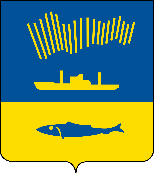 АДМИНИСТРАЦИЯ ГОРОДА МУРМАНСКАПОСТАНОВЛЕНИЕ20.01.2017                                                                                                            № 111Об утверждении порядка формирования и ведения реестраобъектов потребительского рынка города Мурманска (в ред. постановления от 17.05.2017 № 1428, от 25.12.2018 № 4508,                      от 25.05.2022 № 1367, от 05.06.2023 № 2032)В соответствии с Федеральными законами от 06.10.2003 № 131-ФЗ                  «Об общих принципах организации местного самоуправления в Российской Федерации», от 28.12.2009 № 381-ФЗ «Об основах государственного регулирования торговой деятельности в Российской Федерации», руководствуясь Уставом муниципального образования городской округ                  город-герой Мурманск,  решением Совета депутатов города Мурманска                            от 27.12.2007 № 45-553 «О реестре объектов потребительского рынка города Мурманска» п о с т а н о в л я ю:1. Утвердить порядок формирования и ведения реестра объектов потребительского рынка города Мурманска согласно приложению. 2. Отменить постановления администрации города Мурманска:- от 30.01.2008 № 94 «О реестре объектов потребительского рынка»; - от 06.06.2011 № 932 «О внесении изменений в постановление администрации города Мурманска от 30.01.2008 № 94 «О Реестре объектов потребительского рынка»;- от 29.07.2011 № 1321 «О внесении изменений в постановление администрации города Мурманска от 30.01.2008 № 94 «О Реестре объектов потребительского рынка» (в ред. постановления администрации города Мурманска от 06.06.2011 № 932)»;- от 14.11.2011 № 2228 «О внесении изменений в приложение                                 к постановлению администрации города Мурманска от 30.01.2008 № 94                       «О Реестре объектов потребительского рынка» (в ред. постановлений                       администрации города Мурманска от 06.06.2011 № 932, от 29.07.2011                       № 1321)»;- от 09.12.2011 № 2465 «О внесении изменений в приложение                              к постановлению администрации города Мурманска от 30.01.2008 № 94                        «О Реестре объектов потребительского рынка» (в ред. постановлений                            администрации города Мурманска от 06.06.2011 № 932, от 29.07.2011 № 1321,    от 14.11.2011 № 2228)»;- от 26.12.2014 № 4295 «О внесении изменений в приложение                               к постановлению администрации города Мурманска от 30.01.2008 № 94                       «О реестре объектов потребительского рынка» (в ред. постановлений                             от 06.06.2011 № 932, от 29.07.2011 № 1321, от 14.11.2011 № 2228, от 09.12.2011 № 2465)».3. Отделу информационно-технического обеспечения и защиты информации администрации города Мурманска (Кузьмин А.Н.) разместить настоящее постановление с приложением на официальном сайте администрации города Мурманска в сети Интернет.4. Редакции газеты «Вечерний Мурманск» (Хабаров В.А.) опубликовать настоящее постановление с приложением.5. Настоящее постановление вступает в силу со дня официального опубликования.6. Контроль за выполнением настоящего постановления возложить на заместителя главы администрации города Мурманска Синякаева Р.Р.Временно исполняющий полномочияглавы администрации города Мурманска			        А.Г. ЛыженковПриложениек постановлению администрациигорода Мурманскаот 20.01.2017 № 111(в ред. от 17.05.2017 № 1428,от 25.12.2018 № 4508, от 25.05.2022 № 1367,от 05.06.2023 № 2032)Порядок формирования и ведения реестра объектов потребительского рынка города Мурманска1. Общие положения1.1. Настоящий Порядок формирования и ведения реестра объектов потребительского рынка города Мурманска (далее – Порядок) разработан в целях:- создания единой информационно-справочной системы объектов потребительского рынка города Мурманска, обеспечивающей их эффективное информационное сопровождение;- владения полной достоверной информацией о субъектах потребительского рынка с целью оперативного реагирования на возникающие проблемы по вопросам организации торговли, предоставления потребительских услуг;-  принятия и организации выполнения планов и программ комплексного социально – экономического развития города Мурманска;- создания условий для обеспечения населения продовольственными и непродовольственными товарами на случай возникновения чрезвычайных ситуаций, обеспечения выполнения мобилизационного задания по нормированному снабжению населения города;- создания эффективной системы мер по защите прав потребителей.1.2. Задачами создания реестра объектов потребительского рынка города Мурманска являются:- организация сбора статистических показателей, характеризующих состояние экономики и социальной сферы, для предоставления в органы государственной статистики;- организация мониторинга состояния и динамики происходящих изменений в сфере осуществления деятельности объектов потребительского рынка, подготовки аналитических материалов по состоянию и перспективам развития потребительского рынка товаров и услуг.1.3. Для целей настоящего Порядка применяемые термины означают:- реестр объектов потребительского рынка города Мурманска (далее - Реестр) - единая постоянно обновляемая информационная система, содержащая сведения взаимоувязанных данных об объектах потребительского рынка;- объекты потребительского рынка - предприятия торговли, общественного питания, бытового обслуживания, розничные рынки, иные объекты, осуществляющие свою деятельность в сфере потребительского рынка товаров, работ и услуг на территории города Мурманска независимо от формы собственности и организационно-правовой формы правообладателя объекта;- правообладатель объекта - юридическое лицо или индивидуальный предприниматель, имеющее в собственности объект потребительского рынка, владеющие и пользующиеся объектом потребительского рынка на праве безвозмездного пользования, аренды, субаренды;- владелец Реестра - администрация города Мурманска, являющаяся собственником информационных ресурсов, в полной мере реализующая владение, пользование и распоряжение ими в пределах, установленных законом, непосредственно или путём делегирования указанных полномочий держателю Реестра;- держатель Реестра - комитет по экономическому развитию администрации города Мурманска, обеспечивающий формирование и ведение Реестра, выдачу содержащейся в нем информации пользователям Реестра;- пользователи Реестра - юридические и физические лица, обращающиеся к держателю Реестра за получением информации.1.4. Местонахождение держателя Реестра: 183038, г. Мурманск,                    просп. Ленина, д. 87, каб. 4, 10, время работы: понедельник - четверг                                       с 9.00 до 17.00; пятница с 09.00 до 15.30; перерыв с 13.00 до 14.00. Адрес электронной почты держателя Реестра: e-mail: ekonomika@citymurmansk.ru, orpr@citymurmansk.ru.2. Объекты потребительского рынка2.1. Для целей настоящего Порядка принимается следующая классификация объектов потребительского рынка: объекты общественного питания, оптовой и розничной торговли, рынки, объекты бытового обслуживания и прочие объекты потребительского рынка.2.2. Объекты общественного питания – рестораны, кафе, бары, столовые, предприятия быстрого обслуживания, закусочные, кафетерии, буфеты, магазины (отделы) кулинарии, заготовочные цехи, иные предприятия общественного питания.2.3. Объекты торговли – магазины, гипермаркеты, универмаги, торговые центры и комплексы, рынки, торговые места на розничных рынках, нестационарные торговые объекты (торговые павильоны, киоски, автолавки, автоприцепы, автокафе), аптеки и оптики, автозаправочные станции и комплексы, склады, иные предприятия оптово-розничной торговли.2.4. Объекты бытового обслуживании – объекты, в которых предоставляются услуги населению, с видами экономической деятельности, отнесенными к бытовым услугам в соответствии с Общероссийским классификатором видов экономической деятельности и коды услуг в соответствии с Общероссийским классификатором продукции по видам экономической деятельности, относящихся к бытовым услугам, определенные Правительством Российской Федерации.2.5. Прочие объекты потребительского рынка – туристские и риэлторские агентства, гостиницы, боулинги, развлекательные клубы и иные объекты потребительского рынка.2.6. В Реестр не вносятся сведения об объектах, функционирующих в разовом порядке, в том числе на рынках, ярмарках, выставках, организованных на территории города Мурманска.3. Функции держателя РеестраДержатель Реестра:– определяет программное обеспечение, необходимое для достижения  целей Реестра в автоматизированном режиме;– принимает меры по совершенствованию программно-технологического обеспечения Реестра;– обеспечивает актуализацию и хранение информации, содержащейся в Реестре;– обеспечивает защиту от несанкционированного доступа к информации, содержащейся в Реестре, соблюдает правовой режим использования информационных ресурсов;– осуществляет прием заявлений о внесении объектов потребительского рынка города Мурманска в Реестр, об исключении объектов потребительского рынка города Мурманска из Реестра, об изменении сведений, содержащихся в Реестре;– осуществляет проверку достоверности сведений, полученных от правообладателей объектов;– осуществляет сбор сведений, необходимых для внесения объектов потребительского рынка города Мурманска в Реестр, исключения объектов потребительского рынка города Мурманска из Реестра, изменения сведений, содержащихся в Реестре; – по результатам сбора сведений заполняет акты о внесении объектов потребительского рынка города Мурманска в Реестр, об исключении объектов потребительского рынка города Мурманска из Реестра, об изменении сведений, содержащихся в Реестре; – запрашивает данные о функционирующих объектах потребительского рынка у юридических лиц и индивидуальных предпринимателей, у управлений административных округов, комитета градостроительства и территориального развития администрации города Мурманска, данные о введенных в эксплуатацию объектах недвижимости после строительства, капитального ремонта, реконструкции;- несет ответственность за сохранение баз данных Реестра, а также за правомерное использование информации, содержащейся в Реестре, в соответствии с законодательством Российской Федерации.4. Порядок ведения Реестра4.1. Сбор сведений для формирования и ведения Реестра осуществляется следующими способами:- на основании заявлений о внесении объектов потребительского рынка города Мурманска в Реестр, об исключении объектов потребительского рынка города Мурманска из Реестра, об изменении сведений, содержащихся в Реестре;- по результатам сбора сведений держателем Реестра, полученных посредством методов, перечисленных в пункте 4.12 настоящего Порядка.4.2. Для внесения объекта потребительского рынка города Мурманска в Реестр правообладатель объекта направляет держателю Реестра следующий пакет документов:4.2.1. Заявление о внесении объекта потребительского рынка города Мурманска в Реестр (приложение № 1 к Порядку).4.2.2. Копию документа, удостоверяющего личность физического лица, зарегистрированного в качестве индивидуального предпринимателя                           (с предъявлением оригинала).4.2.3. Копию выписки из Единого государственного реестра индивидуальных предпринимателей, полученную не ранее чем за 30 календарных дней до даты предоставления документов.4.2.4. Копию выписки из Единого государственного реестра юридических лиц, полученную не ранее чем за 30 календарных дней до даты предоставления документов.4.2.5. Копию договора аренды (субаренды, безвозмездного пользования) недвижимого имущества, подлежащего государственной регистрации, со штампом о государственной регистрации или копию выписки из Единого государственного реестра недвижимости, содержащую сведения о правах в отношении недвижимого имущества.4.2.6. Копию договора аренды (субаренды, безвозмездного пользования) недвижимого имущества, заключенного на срок менее 1 года и не подлежащего государственной регистрации.4.2.7. Копию разрешения на право размещения нестационарного торгового объекта на территории муниципального образования город Мурманск (для нестационарных торговых объектов).4.2.8. Копию свидетельства о государственной регистрации права собственности или копию выписки из Единого государственного реестра недвижимости, содержащую сведения о правах в отношении недвижимого имущества.4.2.9. Копию разрешения на ввод объекта в эксплуатацию или копию решения комитета территориального развития и строительства администрации города Мурманска о переводе жилого помещения в нежилое помещение. 4.3. Для изменения сведений, содержащихся в Реестре, правообладатель объекта направляет держателю Реестра следующий пакет документов:4.3.1. Заявление об изменении сведений, содержащихся в Реестре (приложение № 2 к Порядку).4.3.2. Копию выписки из Единого государственного реестра юридических лиц, полученной не ранее чем за 30 календарных дней до даты предоставления документов, – в случае изменения организационно-правовой формы, наименования, основного вида деятельности, адреса или руководителя юридического лица.4.3.3. Копию выписки из Единого государственного реестра индивидуальных предпринимателей, полученных не ранее чем за 30 календарных дней до даты предоставления документов, – в случае изменения основного вида деятельности индивидуального предпринимателя.4.3.4. Копию разрешения на ввод объекта в эксплуатацию или решение комитета градостроительства и территориального развития администрации города Мурманска о переводе жилого помещения в нежилое помещение – в случае изменения площади объекта потребительского рынка.4.4. Для исключения объекта потребительского рынка города Мурманска из Реестра правообладатель объекта направляет держателю Реестра следующий пакет документов:4.4.1. Заявление об исключении объекта потребительского рынка города Мурманска из Реестра (приложение № 3 к Порядку).4.4.2. Копию договора купли-продажи недвижимого имущества или копию выписки из Единого государственного реестра недвижимости, содержащую сведения о правах в отношении недвижимого имущества.4.4.3. Копию соглашения о расторжении договора аренды (субаренды, безвозмездного пользования), подлежащего государственной регистрации или копию выписки из Единого государственного реестра недвижимости, содержащую сведения о правах в отношении недвижимого имущества.4.4.4. Копию соглашения о расторжении договора аренды (субаренды, безвозмездного пользования), заключенного на срок менее 1 года и не подлежащего государственной регистрации.4.5. Обязанность по предоставлению документов, указанных в пунктах 4.2.2, 4.2.6 (за исключением договора аренды (субаренды) муниципального имущества), 4.4.4 (за исключением соглашения о расторжении договора аренды (субаренды) муниципального имущества), возложена на правообладателя объекта.4.6. Документ, указанный в пункте 4.2.7, находится в распоряжении держателя Реестра и не является документом, который правообладатель объекта обязан предоставлять самостоятельно.4.7. Документы, указанные в пунктах 4.2.6 и 4.4.4 (в случае аренды (субаренды) муниципального недвижимого имущества города Мурманска),            4.2.9, 4.3.4, а также выписки, указанные в пунктах 4.2.3, 4.2.4, 4.2.5, 4.2.8, 4.3.2, 4.3.3, 4.4.2, 4.4.3 настоящего Порядка, держатель Реестра запрашивает самостоятельно в рамках межведомственного информационного взаимодействия с Инспекцией Федеральной налоговой службы России по городу Мурманску, Управлением Федеральной службы государственной регистрации, кадастра и картографии по Мурманской области, комитетом имущественных отношений города Мурманска, комитетом градостроительства и территориального развития администрации города Мурманска, в том числе, при наличии технической возможности, в электронной форме с использованием системы межведомственного электронного взаимодействия, в случае если правообладатель объекта не представил их по собственной инициативе. 4.8. Правообладатель объекта несет ответственность за достоверность предоставленной информации в соответствии с законодательством Российской Федерации.4.9. Срок рассмотрения документов, указанных в пунктах 4.2 - 4.4 настоящего Порядка, составляет не более 14 рабочих дней со дня регистрации заявления в комитете по экономическому развитию администрации города Мурманска. 4.10. Правообладателю объекта выдается Свидетельство о внесении объекта потребительского рынка города Мурманска в Реестр (приложение № 4 к настоящему Порядку).4.11. Порядок выдачи Свидетельства о внесении объекта потребительского рынка города Мурманска в Реестр установлен административным регламентом предоставления муниципальной услуги «Выдача свидетельств о внесении объектов потребительского рынка города Мурманска в реестр», утвержденным постановлением администрации города Мурманска от 17.11.2011 № 2281.4.12. Сбор сведений держателем Реестра об объектах потребительского рынка, необходимых для внесения объектов потребительского рынка города Мурманска в Реестр, исключения объектов потребительского рынка города Мурманска из Реестра, либо изменения сведений, содержащихся в Реестре, осуществляется посредством:– выборки и обобщения информации о правообладателях объектов путем использования общедоступной информации, содержащейся в Едином государственном реестре юридических лиц, Едином государственной реестре индивидуальных предпринимателей;– направления писем правообладателям объектов;– проведения совещаний с правообладателями объектов;– размещения информации о формировании Реестра в средствах массовой информации, а также на официальном сайте администрации города Мурманска в сети Интернет;– интервьюирования руководителей правообладателя объекта;– анализа данных статистики; – наблюдения;– экспертной оценки.4.13. На основании сведений, собранных посредством методов, перечисленных в пункте 4.12 настоящего Порядка, муниципальный служащий, ответственный за ведение Реестра, заполняет соответствующий акт согласно приложениям №№ 5, 6, 7 к настоящему Порядку и регистрирует их в журнале регистрации актов, составленных по результатам сбора сведений (далее – Журнал регистрации).4.14. Не позднее 14 рабочих дней с момента регистрации акта в Журнале регистрации муниципальный служащий, ответственный за ведение Реестра, осуществляет внесение объекта потребительского рынка города Мурманска в Реестр, исключение объекта потребительского рынка города Мурманска из Реестра, вносит изменения в сведения, содержащиеся в Реестре.4.15. Рынки вносятся в Реестр отдельно с указанием управляющей организации, площади земельного участка и количества торговых мест.5. Порядок предоставления информации из Реестра5.1. Сведения, содержащиеся в Реестре, представляются физическим и юридическим лицам на основании соответствующего запроса по конкретному объекту или субъекту Реестра с указанием цели ее использования с соблюдением требований законодательства о конфиденциальности в порядке, предусмотренном административным регламентом предоставления муниципальной услуги «Предоставление сведений из реестра объектов потребительского рынка города Мурманска», утвержденным постановлением администрации города Мурманска от 08.08.2011 № 1386.5.2. По запросам органов государственной власти, органов местного самоуправления, правоохранительных органов сведения из Реестра представляются на бумажном носителе либо по электронной почте.5.3. Срок предоставления запрашиваемых сведений - не более семи рабочих дней со дня регистрации запроса в комитете по экономическому развитию администрации города Мурманска.5.4. Держатель Реестра ведет учет поступающих запросов о предоставлении сведений из Реестра.5.5. Информация, содержащаяся в Реестре, не может быть использована                      в целях причинения имущественного или морального вреда субъектам Реестра. Лица, владеющие, получающие и использующие информацию, несут ответственность в соответствии с законодательством Российской Федерации.                                                                                  Приложение № 1   к Порядку                                                                                     Комитет по экономическому                                                                                                                                                                        развитию администрации                       города МурманскаЗаявление о внесении объекта потребительского рынка города Мурманска в Реестр «____»______ 20___От _________________________________________________________________(наименование правообладателя объекта: ИП, юридического лица)Юридический адрес правообладателя объекта:________________________________________________________________________________________________Контактные данные: __________________________________________________Данные о государственной регистрации: дата: _____________ИНН: __________ОГРН: ___________________Прошу внести объект потребительского рынка города Мурманска в реестр объектов потребительского рынка города Мурманска:1. Наименование объекта:______________________________________________2. Адрес объекта: _____________________________________________________3. Вид услуг: ________________________________________________________4. Тип объекта: _______________________________________________________5. Руководитель объекта: должность: ____________________________________ Ф.И.О.: ______________________________________ телефон: _______________6. Характеристика объекта: общая площадь:__________ кв.м. 7. Дополнительно по категориям объектов:Для объектов общепита: площадь зала обслуживания ____кв. м, посадочных мест ____,площадь складских помещений ____ кв. м.Для объектов торговли, площадь торгового объекта ___кв. м, складских помещений    кв. мДля бань, душевых, саун: единовременная вместимость_         чел.  Для гостиниц: количество койко-мест ____, кол-во номеров _____Для прачечных, химчисток: количество пунктов приема_________Для парикмахерских, салонов красоты: число рабочих мест _______Для компьютерных клубов: кол-во компьютеров: ______ Для прочих объектов: площадь зала обслуживания ________ кв. м Для рынков: торговых мест       шт., земельный участок ____ кв. м Приложение: на _____ листах. ____________________     ________________________/ ____________________        (должность)		         (подпись) 			                (Ф.И.О.)Способ получения результата:                  Лично _____________________________________________________                                                                                (контактный номер телефона)                  По почте ___________________________________________________                                                                                    (индекс, почтовый адрес)_______________________________Приложение № 2   к Порядку                                                                                     Комитет по экономическому                                                                                                                                                                        развитию администрации                       города МурманскаЗаявление об изменении сведений,содержащихся в Реестре 										«____»______ 20___От __________________________________________________________________(наименование правообладателя объекта: ИП, юридического лица)ИНН: ___________________ ОГРН: _____________________________Адрес объекта: _______________________________________________________Прошу внести изменения в сведения, содержащиеся в реестре объектов потребительского рынка города Мурманска.Ранее указанные сведения:__________________________________________________________________________________________________________________________________________________________________________________________________________________________________________________________________________________________________________________Актуальные сведения: ______________________________________________________________________________________________________________________________________________________________________________________________________________________________________________________________________________________________________________________Приложение: на _____ листах. ____________________     ________________________/ ____________________ (должность)			(подпись) 			                (Ф.И.О.)_____________________________Приложение № 3   к Порядку                                                                                     Комитет по экономическому                                                                                                                                                                        развитию администрации                       города МурманскаЗаявление об исключении объекта потребительского рынка города Мурманска из Реестра 			        «____»______ 20___От _______________________________________________________________________(наименование правообладателя объекта: ИП, юридического лица)ИНН: _____________________ ОГРН:__________________________Контактные данные: ______________________________________________________Прошу исключить объект потребительского рынка города Мурманска из реестра объектов потребительского рынка города Мурманска:1. Наименование объекта: ___________________________________________2. Адрес объекта:  __________________________________________________3. Сведения подлежат исключению в связи с ______________________________________________________________________________________________________________________________________________________________________Приложение: на _____ листах. _____________________     ________________________/ ________________________ (должность)			         (подпись) 			                      (Ф.И.О.)_______________________________Приложение № 4   к Порядку АДМИНИСТРАЦИЯ ГОРОДА МУРМАНСКАСВИДЕТЕЛЬСТВОО ВНЕСЕНИИ ОБЪЕКТА ПОТРЕБИТЕЛЬСКОГО РЫНКАГОРОДА МУРМАНСКА В РЕЕСТРот __________                                                                                               № __________Настоящее свидетельство выдано__________________________________________________________________________наименование, местонахождение субъекта__________________________________________________________________________о том, что ______________________________________________________________тип и наименование объекта__________________________________________________________________________внесен в реестр объектов потребительского рынка города Мурманска	Местонахождение________________________________________________Административный округ_________________________________________Вид услуг ______________________________________________________Специализация______________________________________________________________________________ подпись уполномоченного лицаМ.П._________________________________Приложение № 5   к Порядку Акт о внесении объекта потребительского рынка города Мурманска в Реестр										«____»______ 20___Подлежит внесению в Реестр объект потребительского рынка города Мурманска:1. Наименование объекта:___________________________________________2. Адрес объекта: _____________________________________________________3. Вид услуг: ________________________________________________________4. Тип объекта: _______________________________________________________5. Сведения о правообладателе объекта потребительского рынка:_____________ ____________________________________________________________________(наименование правообладателя объекта: ИП, юридического лица)Юридический адрес:__________________________________________________Данные о государственной регистрации: дата: _________ИНН: ______________ОГРН:_________________________6. Руководитель объекта: должность: _____________ Ф.И.О.: ______________ телефон: _______________7. Характеристика объекта: общая площадь:__________ кв.м. Дополнительно по категориям объектов:Для объектов общепита: площадь зала обслуживания ____кв. м, посадочных мест ____,площадь складских помещений ____ кв. м.Для объектов торговли, площадь торгового объекта ___кв. м, складских помещений    кв. мДля бань, душевых, саун: единовременная вместимость         чел.  Для гостиниц: количество койко-мест ____, кол-во номеров _____Для прачечных, химчисток: количество пунктов приема_________Для парикмахерских, салонов красоты: число рабочих мест _______Для компьютерных клубов: кол-во компьютеров: ______ Для прочих объектов: площадь зала обслуживания ________ кв. м Для рынков: торговых мест       шт., земельный участок ____ кв. м Приложение: на _____ листах. ____________________     ________________________/ ____________________                    (должность специалиста)		     (подпись) 			                (Ф.И.О.)___________________________Приложение № 6 к Порядку Акт об изменении сведений, содержащихся в Реестре										 «____»______ 20___Наименование объекта:______________________________________________Адрес объекта: ____________________________________________________Подлежат изменению сведения:Ранее указанные сведения:__________________________________________________________________________________________________________________________________________________________________________________________________________________________________________________________________________________________________________________Актуальные сведения: ______________________________________________________________________________________________________________________________________________________________________________________________________________________________________________________________________________________________________________________Приложение: на _____ листах. ____________________     ________________________/ ____________________    (должность специалиста)		     (подпись) 			                (Ф.И.О.)___________________________Приложение № 7 к Порядку Акт об исключении объекта потребительского рынка города Мурманска из Реестра 				«____»______ 20___Подлежит исключению из Реестра объект потребительского рынка города Мурманска:1. Наименование объекта: ___________________________________________2. Адрес объекта:  __________________________________________________3. Правообладатель объекта: ___________________________________________ИНН: _____________________ ОГРН:_________________4. Сведения подлежат исключению в связи с ______________________________________________________________________________________________________________________________________________________________________Приложение: на _____ листах. _____________________     ________________________/ ____________________     (должность специалиста)		        (подпись) 			                (Ф.И.О.)________________________________